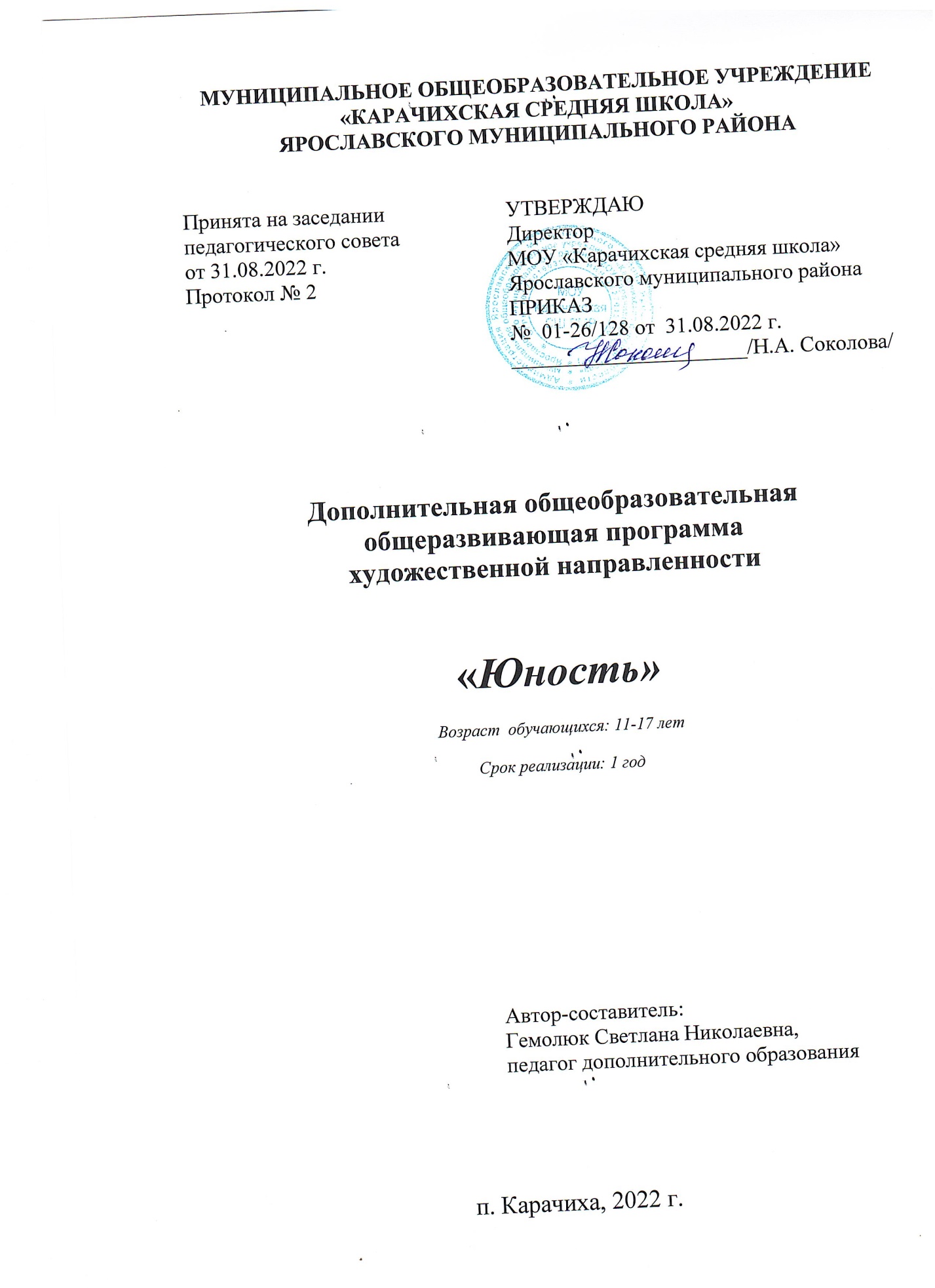 Пояснительная запискаДополнительная общеобразовательная  общеразвивающая программа  театра-студии «Юность» направлена на удовлетворение эстетических потребностей личности, способствует формированию ее сознания, расширяет жизненный опыт, способствует духовному, социальному и профессиональному становлению личности ребенка.Дополнительная общеобразовательная  общеразвивающая программа  (далее ДООП) «Юность» имеет художественную  направленность. Важная роль в духовном становлении личности принадлежит театральному искусству, которое, удовлетворяя эстетические потребности личности, обладает способностью формировать ее сознание, расширять жизненный опыт и обогащать чувственно-эмоциональную сферу.  «Значение произведений искусств заключается в том, что позволяют «пережить кусочек жизни» через осознание и переживание определенного мировоззрения, чем «создают определенные отношения и моральные оценки, имеющие несравненно большую силу, чем оценки, просто сообщаемые и усваиваемые» (Б. В.Теплов).Совершенствование «аппарата переживания» (К. Станиславский) и «аппарата осмысления» через развитие театральных способностей, творческого мышления и творческой активности на основе классической театральной культуры способствует духовному, социальному и профессиональному становлению личности ребенка.Актуальность ДООП театра-студии «Юность» определяется необходимостью успешной социализации ребёнка в современном обществе, его жизненным и профессиональным самоопределением, продуктивным освоением социальных ролей в широком диапазоне и творческой реализацией. Программа объединяет в себе различные аспекты театрально - творческой деятельности, необходимые как для профессионального становления, так и для практического применения в жизни.	Педагогическая целесообразность программыРеализация программы позволяет включить механизм воспитания каждого члена коллектива и достичь комфортных условий для творческой самореализации. Программа интегрирует усилия профессиональной и социальной педагогики. Она предоставляет возможность, помимо получения базовых знаний, эффективно готовить воспитанников к освоению накопленного человечеством социально-культурного опыта, безболезненной адаптации в окружающей среде, позитивному самоопределению. Обучение подростков отличается практической и гуманитарной направленностью. В основу данной программы положены следующие педагогические принципы:- принцип гуманизации;- принцип самоценности личности;- принцип увлекательности;- принцип креативности.Личностно-ориентированный, интегрированный и культурологический подходы к образованию позволяют реализовать концепцию настоящей программы в полном объеме и добиться стабильных позитивных результатов.Комплексно-целевой подход к образовательному процессу, предполагающий:- дифференцированный подбор основных средств обучения и воспитания;- демократический стиль общения и творческое сотрудничество педагога и обучающегося;- достижение заданных результатов на разных уровнях позволит интенсифицировать получение качественных результатов юных актёров.Цель программы: 	Развитие творчески активной личности воспитанника средствами театральной деятельности, содействие их жизненному и профессиональному самоопределению.Задачи программы:- обучить воспитанников основам театральной деятельности;- сформировать первоначальные навыки актёрского мастерства;- развивать творческие артистические способности детей;- развить коммуникативные и организаторские способности воспитанника;- сформировать художественно- эстетический вкус;- воспитывать социальную активность личности воспитанника.	Отличительные особенности ДООП театра-студии «Юность»:	1. Интеграция теории и практики, обусловленная спецификой предмета; интеграция социальной, профессиональной и общей педагогики позволяет обучающимся, в процессе реализации настоящей программы, одновременно получать комплексные знания, развивать синтетические способности и совершенствовать навыки социального взаимодействия через репетиции, театральную деятельность (спектакли, конкурсы, фестивали), творческие встречи.Такой комплексно-целевой подход к обучению интенсифицирует развитие детей и подростков, формирует устойчивую мотивацию к познанию, активизирует их творческую деятельность, способствует успешной социализации.	2. Настоящая программа, являясь альтернативой типовой, составлена с учетом гибкой и мобильной специфики дополнительного образования.	3. Концепция и содержание настоящей программы материализует идею творческого развития каждого ребенка и способствует дальнейшему их профессиональному росту в специализированных (театральных) учебных заведениях.	4. Реализация программы в режиме сотрудничества и демократического стиля общения позволяет создать личностно-значимый для каждого воспитанника индивидуальный или коллективный духовный продукт (в виде спектакля).	5. Личностно-ориентированный подход к образованию с использованием здоровьесберегающих технологий способствует сохранению и укреплению физического и социального здоровья воспитанника.Занятия театральным искусством очень органичны для детей данного возраста, так как игра и общение являются ведущими в психологической деятельности. Огромная познавательная и нравственная роль театрального воспитания, развитие фантазии и наблюдательности, памяти и внимания, ассоциативного мышления, культуры чувств, пластики и речи, моделирование в игре жизненных ситуаций способствуют интенсивному формированию психической деятельности детей и подростков.Характеристика программыПрограмма предназначена для работы с детьми 11-17 лет, рассчитана на один год реализации, в объёме 136 часов (4 часа в неделю)	Режим занятий:  2 раза в неделю по 2 академических часа. Оптимальная наполняемость группы 12-15 человек. Практикуются занятия малыми группами (2-5 человек), групповые и индивидуальные репетиции. Форма одежды свободная и спортивная.Основной формой организации образовательного процесса является групповое занятие. Программой предусмотрено вариативное использование других форм организации: занятия малокомплектными группами для работы над ролью, репетиции и театральные выступления.	Работа по ДООП театра – студии «Юность»  состоит из трёх этапов.Первый этап – подготовительный Основная цель работы со студийцами на первом этапе – активизация познавательных интересов, расширение горизонтов познания.Основные задачи:-  ознакомить с многообразием различных видов театрального искусства, приобщить к театральной культуре в системе искусств;-  оказать помощь в овладении навыками межличностного общения и совместной деятельности в группе;-  выявить индивидуальные особенности, творческие возможности студийцев.Второй этап – основной 	Основная цель – оказание содействия студийцам в процессе самопознания и саморазвития.	Соответственно, основными задачами деятельности на втором этапе являются:	-  сформировать внутреннюю мотивацию студийцев к развитию собственного творческого потенциала;	-  ориентировать на профессиональное самоопределение.Третий этап – заключительныйОсновная цель – совершенствование на уровне творчества в процессе самореализации личности воспитанника.Задачи заключительного этапа:- формировать социально-адаптированную, творчески активную личность;- ориентировать на жизненное и профессиональное самоопределение.Дисциплины ДООП театра – студии «Юность»  -  театральная игра;-  актерское мастерство;-  сценическая речь;-  сценическое движение;-  сценический образ.Основной дисциплиной программы  обучения является театральная игра и актёрское мастерство.Смежные дисциплины: сценическая речь, сценическое движение, грим.Ожидаемые результаты и способы их проверки.В результате освоения комплекса дисциплин, входящих в данную программу, у учащихся формируются определенные  актерские исполнительские знания, умения и навыки,  способствующие самореализации творческой личности учащихся.Каждый воспитанник должен:Знать:- историю театра и театрального искусства;- теоретические основы актёрского мастерства;- этапы работы над спектаклем;- законы сценического действия;- виды грима;- теоретические основы сценической речи;- принципы построения литературной композиции;Уметь:- воспроизводить свои действия в заданной ситуации;- представлять движения в воображении и мыслить образами;- находить верное органическое поведение в предлагаемых обстоятельствах;- самостоятельно работать над сценическим образом и ролью;- самостоятельно анализировать постановочный план;- создавать точные и убедительные образы;- выполнять упражнения артикуляционной и дыхательной гимнастики;Владеть:- элементами внутренней и внешней техники актёра;- приёмами аутотренинга - словесным действием в спектакле;- сценической пластикой;- речевым общением;По окончанию курса обучения у воспитанников должно быть сформировано умение самоопределяться (делать выбор); проявлять инициативу в организации праздников, концертов, спектаклей и других форм театральной деятельности; быть неравнодушным по отношению к людям, миру искусства и природы.В результате реализации программы обучающиеся становятся настоящими любителями театра – активными участниками школьной самодеятельности, осознают ценность своей театрально-творческой деятельности для окружающих.Формы контролятекущий – осуществляется посредством наблюдения за деятельностью ребенка в процессе занятий;промежуточный – праздники, соревнования, занятия-зачеты, конкурсы ;итоговый – открытые занятия, спектакли.Формой подведения итогов считать: выступление на школьных праздниках, торжественных и тематических линейках, участие в школьных мероприятиях, на родительских собраниях, на классных часах, участие в мероприятиях младших классов, инсценирование сказок, сценок из жизни школы и постановка сказок и пьесок для свободного просмотра.УЧЕБНО-ТЕМАТИЧЕСКИЙ ПЛАНСОДЕРЖАНИЕ ДООП театра-студии «Юность».Дисциплина 1. Театральная играДисциплина «Театральная игра» нацелена на формирование духовной культуры ребенка. Согласно заданной цели, он способен решить одновременно несколько задач:- через игру и коммуникативную деятельность – способствовать социализации детей, развить творческие их способности , раскрыть индивидуальность, научить быть в гармонии с собой;- через чтение и анализ художественной литературы – способствовать формированию духовной культуры, выработать отношение к истинным ценностям, (в том числе, к художественному слову), воспитать эстетический вкус. Реализация программы позволяет педагогу увидеть ребенка в активной деятельности, сформировать индивидуальный план его развития и своевременно скорректировать издержки.Дисциплина 2. «Актерское мастерство»Программа данного курса позволяет воспитывать юного актера в «естественной среде», т. е. на сцене, репетициях, в процессе работы над ролью. Эффективность обучения и развития ребенка достигается благодаря интеграции теории и практики. Такой подход снабжает воспитанника театральной студии необходимым опытом и техническими навыками для дальнейшего самосовершенствования.Данный курс органично вытекает из учебной дисциплины «Театральная игра».Курс «Актерское мастерство» нацелен:- на раскрытие творческой индивидуальности воспитанника через освоение техники работы над собой;- на развитие психотехники через процесс работы над образом;- на освоение техники воплощения и переживания через художественный метод в искусстве.Актерский тренинг – это непрерывная смена игр и упражнений, главная задача которых развивать у учеников внимание, наблюдательность, воображение, творческую фантазию, логическое мышление, органичность и непосредственность исполнения заданий.Элементы актерской техники вводятся постепенно, однако большинство упражнений имеет комплексный характер, что позволяет совмещать работу по закреплению полученных навыков с освоением нового материала. В ходе занятий определяется, какие элементы актерского тренинга осваиваются легче, а какие вызывают трудности. Исходя из этого, учитывая задачи предстоящего занятия, подбираются те или иные упражнения и игры.Набор игр и упражнений, применяемых в тренинге, постоянно меняется, обновляется, рождаются новые формы, необходимые для последовательного развития личности ребенкаМетоды «исключения» и «тотального» выражения» Е. Гротовского позволяют решать задачи первого раздела. Первый метод помогает обнаружить и устранить внутренние препятствия и зажимы на пути к созданию и воплощению образа. Последующий - включает целостный психофизический аппарат актера в тех же целях.Второй раздел образовательного процесса основывается на методе «физических действий» К. Станиславского. Суть его заключается в выстраивании партитуры роли на основе простых физических действий, направленных на достижение психологического результата. Именно с него начинается работа актера над ролью.Дисциплина 3 «Сценическая речь»На занятиях по сценической речи  воспитываются навыки правильного владения дыханием, голосом, дикцией, современное литературное произношение, творческое отношение к слову, выразительным средствам устной речи.Разделы:-дыхание и голос (освобождение от мышечных зажимов, развитие и укрепление дыхательной мускулатуры, координационной связи между речевым дыханием и звуком с учетом возрастных особенностей учащихся);-дикция (тренировка и развитие артикуляционного аппарата);-орфоэпия (воспитание навыков правильной литературной речи);-работа над текстом (грамотное прочтение с листа разнообразных прозаических и стихотворных текстов; освоение элементов  словесного действия). Обязателен речевой тренинг.В комплекс речевого тренинга входят специальные упражнения: для формирования навыков координированной работы мышц, участвующих во вдохе и выдохе, для выработки их силы и подвижности;-упражнения для формирования навыков носового дыхания; -упражнения для выработки координации в работе мышц органов внешней и внутренней артикуляции (нижней челюсти, губ, языка и гортани); -упражнения для развития правильного, свободного голосового звучания и работы над текстом песен.Речевая гимнастика способствует систематическому совершенствованию речевого аппарата и поддержке в процессе регулярных тренировок работоспособности и постоянной готовности всех органов, принимающих непосредственное участие в вокальном исполнении.Обязательно развивать у учащихся навыки самостоятельного образного  мышления, творческую инициативу; помогать освобождаться от психофизических зажимов.Дисциплина 4.  «Сценическое  движение»Сценическое движение формирует эмоциональную сферу ребёнка, его координацию, музыкальность и артистичность, воздействует на его двигательный аппарат, развивает слуховую, зрительную, мышечную память. Сценическое движение – это тренировочная дисциплина, позволяющая ребёнку открыть и развить его двигательные способности, научить тело юного актёра реактивности, выносливости, пластичности и выразительности.          Современный подросток в мире, который его окружает, иногда теряет целостное ощущение собственной личности, своё единство с этим миром. Часто его тело работает отдельно от его разума. Это не позволяет стать ему счастливой и гармоничной личностьюКомплекс движенческих дисциплин следует рассматривать как органическую часть всего образовательного процесса, проходящего в детском театральном коллективе. Средствами сценического движения,  у ребёнка воспитываются  навыки формирования выразительного, пластически подвижного тела, добивается умения переносить эти навыки из тренировочных упражнений в спектакль. Занятия  помогают соединить пластические возможности ребёнка и выразительность его тела, руководствуясь главным правилом - единство психического и физического начала.Дисциплина 5 «Сценический образ» 	Каждый участник студии должен знать, понимать и уметь создавать свой сценический образ, соответствующий любой роли. Эта дисциплина предполагает изучение:-средства и приемы театрального грима и декоративной косметики; -нахождение стиля, образа; -продумывание прически и всего внешнего облика ;- соответствие образа данной программе;Воспитанники должны самостоятельно научиться  работать над образом.МЕТОДИЧЕСКИЕ РЕКОМЕНДАЦИИ к занятиямНа начальном этапе обучения педагог и обучающиеся не должны быть разделены барьером; они – непосредственные участники игр, упражнений, педагог играет с группой прямо на площадке, «ничем не отличаясь» от детей. В этом «ничем не отличаясь» и кроется самая тонкая методическая задача – суметь учить «исподволь», практически не вмешиваясь в сложные процессы взаимодействия мира реального и мира фантазии.Сложность работы в этом направлении обусловлена в современном мире тем, что большинство детей подвержены уже в раннем возрасте сильному влиянию  телевидения и виртуальных компьютерных игр. При всей их кажущейся яркости, занимательности, изобретательности и остроумии их создателей, следует отчетливо осознавать, что ребенок чаще всего остается пассивным зрителем, созерцателем подобных технологических чудес. Они не затрагивают тех психоэмоциональных центров, которые отвечают за работу активного, действенного воображения. Ведь именно воображение для ребенка, так же как и для актера, становится локомотивом всей его творческой деятельности.Каждое занятие должно начинаться с дыхательной гимнастики. Важно приучить ребенка выполнять упражнения ритмически точно, «не загоняя» и не «затягивая» ритма. Необходимо следить за глубиной дыхания, за его свободой, за свободой основных групп мышц.Работа над артикуляцией часто протекает без достаточного осознания детьми ее цели, без понимания роли тех упражнений, которые они выполняют. Следует даже на самом первом этапе обучения доводить до сознания детей, для чего делается данное упражнение, чего следует добиваться в работе над ним. Ученики должны понимать, что эти упражнения необходимы, они помогают овладению навыками артикуляции, необходимыми для того, чтобы исполняемая песня звучала красиво, чисто, выразительно.Вторая часть занятия начинается с игр, упражнений, которые непосредственно связаны с одним из основополагающих принципов метода К.С. Станиславского: «от внимания – к воображению». «Внимание есть процесс. В процессе внимания вы внутренне совершаете четыре действия. Во-первых, вы держите незримо объект вашего внимания. Во-вторых, вы притягиваете его к себе. В-третьих, сами устремляетесь к нему. В-четвертых, вы проникаете в него».  Эти слова М. Чехова, знавшего уроки Станиславского не понаслышке, необыкновенно точно определяют методическую суть упражнений, которые не только развивают внимание, но и делают его творчески заостренным, направленным на созидание, раскрепощение фантазии. В этом смысле стоит отличать воспитание обычного бытового внимания или внимательности, которая необходима, но не достаточна в нашем деле от процесса воспитания творческого внимания, наблюдательности.Важнейшие принципы и специальные методические приемы, применяемые на занятиях по основам актерского мастерства таковы:•	выполнение упражнений и этюдов по словесному заданию педагога; •	контрастность в подборе упражнений;•	прием усложнения заданий;•	комплексность задач в уроке и в каждом упражнении;•	подлинность и непрерывность педагогических действий.Коллективная импровизация, тема которой задается педагогом, является обязательным условием реализации программы и одновременно «диагностическим» методом каждого тренировочного занятия. Рефлексия результатов индивидуальной и коллективной деятельности помогает педагогу интенсифицировать не только образовательный процесс, но и психический, успешно развивая в ребенке творческое воображение, активное внимание, память, ритм, логику, сценическое самочувствие.Контроль за знаниями и умениями, полученными в ходе занятий, так же проводится в форме открытых занятий в присутствие публики и во время концертных выступлений.МАТЕРИАЛЬНО-ТЕХНИЧЕСКОЕ ОБЕСПЕЧЕНИЕМузыкальный центр; Проектор с экраном (мультимедиа).телевизормузыкальная фонотека, аудио и видео кассеты, СД– диски;костюмы, декорации, необходимые для работы над созданием театральных постановок;элементы костюмов для создания образов;электронные презентации «Правила поведения в театре», «Виды театрального искусства»сценарии сказок, пьес, детские книги.СПИСОК ЛИТЕРАТУРЫ ДЛЯ ДЕТЕЙ:- Алянский Ю.Л.  Азбука театра: 50 маленьких рассказов о театре. Ленинград  «Детская литература», 1986.- Максимова В.А. …И рождается чудо спектакля: Кн. для учащихся. М.: Просвещение, 1980.- «Театр круглый год» приложение к журналу «Читаем, учимся, играем».- Станиславский К.С. Работа актера над собой, ч. 1: Работа над собой в творческом процессе переживания. Дневник ученика. – М.: Искусство, 1985.СПИСОК ЛИТЕРАТУРЫ ДЛЯ ПЕДАГОГА:- Василенко Ю. С. Постановка речевого голоса. Методические рекомендации, М., Просвещение, 1973 г- Ганелин Е.Р. Школьный театр. Программа обучения детей основам сценического искусства. Методическое пособие. Кафедра основ актерского мастерства. Санкт – Петербургская государственная  академия театрального искусства. - СПб, 2002.- Гиппиус С.В. Тренинг развития креативности. Гимнастика чувств. -  СПб: Речь, 2001.- Ершова А. П. Уроки театра на уроках в школе. - М., 1992 г.- Ершова А. П. Влияние актерского творчества на всестороннее развитие личности школьника.//Сборник: Нравственно-эстетическое воспитание школьников средствами театрального искусства. -  М., 1984.- Захава Б.Е..  Мастерство актера и режиссера.  Изд. 3-е, испр. и    доп. Учеб. пособие для ин-тов культуры, театр. и культ.-просвет. училищ.  - М.  «Просвещение», 1973.- Иванова С.Ф. Речевой слух и культура речи. Пособие для учителей, М., Просвещение, 1970 г.- Ильев В.А. Когда урок волнует (Театральная технология в педагогическом творчестве): Уч. пособие (2-е издание, исправленное и дополненное) для студентов педагогических учебных заведений и студентов художественно-педагогических факультетов институтов искусств и культуры, учителей школ, лицеев, колледжей, гимназий. – Пермь, 2004.- Клубков С. В. Уроки мастерства актера. Психофизический тренинг. -  М.: Репертуарно-методическая библиотечка "Я вхожу в мир искусств" N 6(46) 2001.- Кристи Г. В. Воспитание актера школы Станиславского. М.: Искусство, 1978.- Пеня Т.Г., Ершова А.П., «Театральные занятия для младших школьников» -  М.: Просвещение,1995.- Петров В.А. Нулевой класс актера. – М.: Советская Россия, 1985.- Савостьянов А.И. Рождение артиста. – М.: ВЦХТ («Я вхожу в мир искусства»), 2006. Календарно-тематический планДисциплинаТеорияПрактикаКол-во часов1.Театральная игра424282.Актерское мастерство424283.Сценическая речь424284.Сценическоедвижение424285.Сценический образ42024Всего:20116136ТемаТемаКол-во часовдата1.Театральная игра (28ч)1.Вводное занятие (общие понятия) Инструктаж.21.Театральная игра (28ч)Игры, упражнения  на развитие актёрского внимания  и  зрительной памяти.21.Театральная игра (28ч)Игры, упражнения  на развитие актёрского внимания  и  зрительной памяти.21.Театральная игра (28ч)Игры, упражнения на развитие фантазии и воображения21.Театральная игра (28ч)Игры, упражнения на развитие фантазии и воображения21.Театральная игра (28ч)Игры, упражнения на развитие ассоциативного и образного мышления.21.Театральная игра (28ч)Игры, упражнения на развитие ассоциативного и образного мышления.21.Театральная игра (28ч)Игры, упражнения на развитие ассоциативного и образного мышления.21.Театральная игра (28ч)Упражнения на развитие чувства ритма.21.Театральная игра (28ч)Упражнения на развитие чувства ритма.21.Театральная игра (28ч)Упражнения на развитие чувства ритма.21.Театральная игра (28ч)Упражнения на действия с реальными предметами в условиях вымысла21.Театральная игра (28ч)Упражнения на действия с реальными предметами в условиях вымысла21.Театральная игра (28ч)Упражнения на действия с реальными предметами в условиях вымысла22.Актёрское мастерство (28ч)Оправдание места действия, физического действия. Одиночный этюд.22.Актёрское мастерство (28ч)Оправдание места действия, физического действия. Одиночный этюд.22.Актёрское мастерство (28ч)Оправдание места действия, физического действия. Одиночный этюд.22.Актёрское мастерство (28ч)Работа над созданием образа в музыкальном произведении. Парный этюд.22.Актёрское мастерство (28ч)Работа над созданием образа в музыкальном произведении. Парный этюд.22.Актёрское мастерство (28ч)Работа над созданием образа в музыкальном произведении. Парный этюд.22.Актёрское мастерство (28ч)Развитие артистической смелости. Массовый этюд.22.Актёрское мастерство (28ч)Развитие артистической смелости. Массовый этюд.22.Актёрское мастерство (28ч)Развитие артистической смелости. Массовый этюд.22.Актёрское мастерство (28ч)Развитие артистической смелости. Массовый этюд.22.Актёрское мастерство (28ч)Предлагаемые обстоятельства. Массовый этюд.22.Актёрское мастерство (28ч)Предлагаемые обстоятельства. Массовый этюд.22.Актёрское мастерство (28ч)Предлагаемые обстоятельства. Массовый этюд.22.Актёрское мастерство (28ч)Зачётный урок.23.Сценическая речь (28ч)Речевой тренинг. Одиночный. Парный, массовый этюд.23.Сценическая речь (28ч)Речевой тренинг. Одиночный. Парный, массовый этюд.23.Сценическая речь (28ч)Речевой тренинг. Одиночный. Парный, массовый этюд.23.Сценическая речь (28ч)Речевой тренинг. Одиночный. Парный, массовый этюд.23.Сценическая речь (28ч)Речевой тренинг. Одиночный. Парный, массовый этюд.23.Сценическая речь (28ч)Речевой тренинг. Одиночный. Парный, массовый этюд.23.Сценическая речь (28ч)Речевой тренинг. Одиночный. Парный, массовый этюд.23.Сценическая речь (28ч)Сценическое общение, взаимодействие партнеров и воздействие друг на друга23.Сценическая речь (28ч)Сценическое общение, взаимодействие партнеров и воздействие друг на друга23.Сценическая речь (28ч)Сценическое общение, взаимодействие партнеров и воздействие друг на друга23.Сценическая речь (28ч)Сценическое общение, взаимодействие партнеров и воздействие друг на друга23.Сценическая речь (28ч)Сценическое общение, взаимодействие партнеров и воздействие друг на друга23.Сценическая речь (28ч)Сценическое общение, взаимодействие партнеров и воздействие друг на друга23.Сценическая речь (28ч)Зачётный урок24.Сценическое движение (28ч)Упражнения на развитие чувства ритма24.Сценическое движение (28ч)Упражнения на развитие чувства ритма24.Сценическое движение (28ч)Упражнения на развитие чувства ритма24.Сценическое движение (28ч)Упражнения на развитие чувства ритма24.Сценическое движение (28ч)Упражнения на развитие чувства ритма24.Сценическое движение (28ч)Упражнения на коллективную согласованность24.Сценическое движение (28ч)Упражнения на коллективную согласованность24.Сценическое движение (28ч)Упражнения на коллективную согласованность24.Сценическое движение (28ч)Упражнения на коллективную согласованность24.Сценическое движение (28ч)Упражнения на действия с реальными предметами в условиях вымысла24.Сценическое движение (28ч)Упражнения на действия с реальными предметами в условиях вымысла24.Сценическое движение (28ч)Упражнения на действия с реальными предметами в условиях вымысла24.Сценическое движение (28ч)Упражнения на память физических действий24.Сценическое движение (28ч)Зачётный урок25. Сценический образ(24ч)Вводное занятие.25. Сценический образ(24ч)Создание сценического образа (костюм, грим, элементы и аксессуары  костюма)25. Сценический образ(24ч)Создание сценического образа (костюм, грим, элементы и аксессуары  костюма)25. Сценический образ(24ч)Создание сценического образа (костюм, грим, элементы и аксессуары  костюма)25. Сценический образ(24ч)Создание сценического образа (костюм, грим, элементы и аксессуары  костюма)25. Сценический образ(24ч)Создание сценического образа (костюм, грим, элементы и аксессуары  костюма)25. Сценический образ(24ч)Создание сценического образа (костюм, грим, элементы и аксессуары  костюма)25. Сценический образ(24ч)Создание сценического образа (костюм, грим, элементы и аксессуары  костюма)25. Сценический образ(24ч)Создание сценического образа (костюм, грим, элементы и аксессуары  костюма)25. Сценический образ(24ч)Создание сценического образа (костюм, грим, элементы и аксессуары  костюма)25. Сценический образ(24ч)Создание сценического образа (костюм, грим, элементы и аксессуары  костюма)25. Сценический образ(24ч)Зачётный урок2 ИТОГО136 часов